Temat: W księgarniData: 7.05.2020r.„Wielki skarb „B. S. Kossuth –  słuchanie wiersza. Wieki skarb Odpowiedz na pytania: O czym opowiadają książki?Jakie informacje można znaleźć w książkach? „ Od…do…”- zabawa matematyczna, doskonalenie umiejętności porównywaniaPrzygotuj kilka (5-10) książek z domowej biblioteczki. Ułóż te książki:- od najniższej do najwyższej- od najcieńszej do najgrubszej- od najlżejszej do najcięższej3.” Detektyw”- zabawa dydaktyczna, utrwalanie znajomości litery F,f.Wybierz  jedną książkę i otwórz ją na dowolnej stronie. Odszukaj wszystkie litery F, f na tej stronie i policz je.Praca z książką:Sześciolatki: karta pracy 7a i b, 8a,Młodsze dzieci: 8a, 9aZadanie dla chętnych!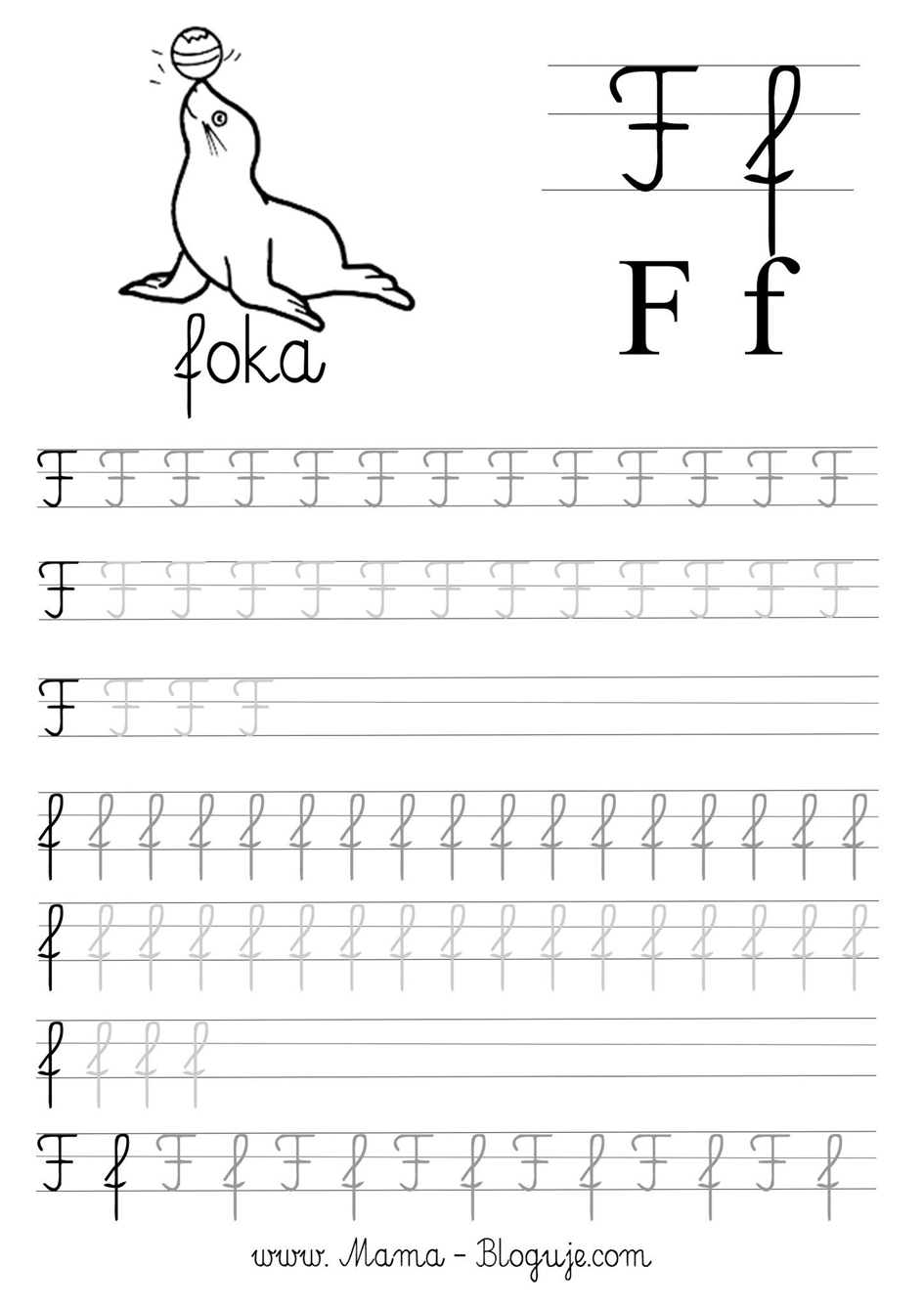 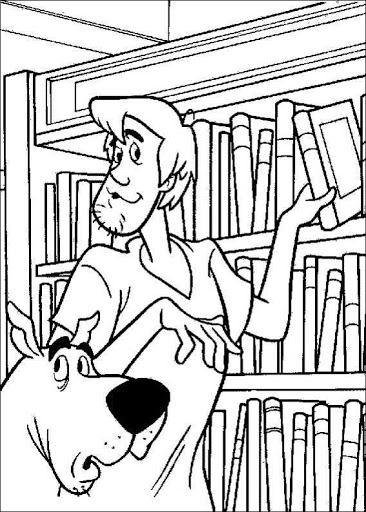 Mam przyjaciela – wielki skarb, największą radość w świecie. Któż to? Aha, nie powiem, nie… Z łatwością odgadniecie. Chciałbym z nim przebyć cały dzień, lecz mi nie daje niania. – Ej, Jurku, chodź, na spacer czas, dość tego już czytania. Tak, książka to przyjaciel mój – przyjaciel prawie żywy. On opowiada cudów moc, o świecie prawi dziwy. O górach, morzach niesie wieść, o naszej własnej ziemi, wypowie wiersz lub cudną baśń – czym? – Literkami swymi. Więc cieszę się, że książkę mam. Och, czytać pragnę wiele! Nie niszczę ich, bo książki me – najlepsi przyjaciele.